 Администрация Сиявского сельского поселения  Порецкого района    п о с т а н о в л я е т:    1. Внести в постановление администрации Сиявского сельского поселения Порецкого района  от 17.05.2019 № 54 «О  назначении публичных слушаний  по проекту внесения изменений в правила землепользования и застройки  территории  Сиявского сельского поселения» следующие изменения: 1.1. В пункте 1 постановления слова  «18.06.2019 года» заменить словами «18.07.2019 года»;1.2. в пункте 4 постановления  слова «до 17.06.2019 года» заменить словами «до 17.07.2018 года»            2. Опубликовать настоящее постановление в средствах массовой информации и на официальном сайте администрации Сиявского сельского поселения Порецкого района Чувашской Республики.Глава администрации  Сиявского сельского поселения:								Т.Н.КолосоваЧёваш РеспубликинчиПёрачкав район.нСиява администрацй.нял поселений.ЙЫШЁНУ 28 мая 2019 г.  №63Сиява сали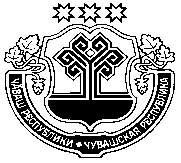 АдминистрацияСиявского сельского поселенияПорецкого районаЧувашской РеспубликиПОСТАНОВЛЕНИЕ    28 мая 2019 г.  №63с. СияваО  внесении изменений в постановление администрации Сиявского сельского поселения Порецкого района от 17.05.2019 № 54 «О назначении публичных слушаний по проекту внесения изменений в правила землепользования и застройки  территории Сиявского сельского поселения Порецкого района Чувашской Республики»